MACGREGOR STATE SCHOOL P&C ASSOCIATION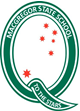 STATIONERY PRICE LIST – Effective as of 22/11/19These items are available from the Uniform and Stationery Shop.Please note regular shop hours are: Monday, Wednesday and Friday 8:00am to 9:00am.OR                                Order Online at: https://macgregorss.mystudentaccount.comN.B. Prices are subject to change without noticeEraser$  0.60A4 Year 1 Exercise Book$  0.90Wooden Ruler$  0.80A4 Year 2 Exercise Book$  0.90HB & 2B Pencils$  0.50A4 Year 3 / 4 Exercise Book $  0.90Coloured Pencils (Pkt 12)$  3.40A4 48 Page Exercise Book (Yr 5)$  0.80Pencil Sharpener with case$  1.50A4 96 Page Exercise Book (Yr 6)$  1.20Glue Stick 43gm$  1.40A4 Year 1 Botany Book$  1.10Crayola Super Tip Markers (Pkt 10)$  3.20A4 Year 2 Botany Book$  1.10Staedtler Twistable Crayons (Pkt 12)$  4.50A4 Year 3 / 4 Botany Book$  1.10Red / Blue / Black Ball Point Pen$  0.50Grid Book 10mm (Yr 2)$  0.70Black Nikko Pen$  1.80Grid Book 7mm (Yr 4)$  0.70Sharpie Fine Black Marker$  2.00A4 Grid Book 10mm (Yr 3)$  0.90Sharpie Ultra Fine Black Marker$  2.00A4 Grid Book 7mm (Yrs 5&6)$  0.90Artist Brush-tip Pen Black$  4.00A5 Spirax Notebook$  1.10Uni Prockey Poster Marker Black$  3.00Spirax A3 Sketch Book$  3.00A2 Plastic Art Sleeve (Prep – Yr 3)$  1.50Scrapbook$  1.90Highlighter (Asstd colours)$  1.00MacGregor Day Book$  7.00180 degree Protractor$  0.50Spelling Journal$17.00Plastic Document Wallet – Foolscap$  2.00Grammar Rules Books (Yrs 1-6)$18.50Plastic Document Wallet – A3$  2.00A4 Display Folder$  1.30Staedtler Soft Grip Scissors (Prep-Yr2)$  2.00Happy Chinese LOTE Book Ed. 1 (Yr5&6)$25.00Scissors 170mm (Yr 3-6)$  1.50Happy Chinese LOTE Book Edition 2 (Yr 4)$32.00A4 Whiteboard Set (Prep –Yr 2)$12.0064 Page Exercise Book (Yr 4&5 - LOTE)$  0.60Whiteboard (30cmx40cm) Set (Yr 3-6)$16.5096 Page Exercise Book (Yr 6 – LOTE)$  0.70Whiteboard Marker$  1.00Sharp EL-231LB Calculator$  9.00My Mini Music Books (Yr 1-3)$10.00Play-Doh Small Tub$  1.80Year 4 Music Workbook$  5.00Fabric Pencil Case$  5.50Year 5 Music Workbook$  5.508GB USB with ‘MacGregor’ logo$  9.00Headphones (Overhead)$12.00Green Folder$  10.50Headset with boom microphone (USB plug)$24.00Small School Bag$  39.00Tissue Box$  1.50Trolley Bag$115.00